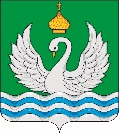 ГЛАВАСЕЛЬСКОГО ПОСЕЛЕНИЯ ЛОКОСОВОСургутского муниципального районаХанты-Мансийского автономного округа – ЮгрыПОСТАНОВЛЕНИЕ«08» июня 2023 года									      №17-пгс. ЛокосовоВ соответствии с решением Совета депутатов сельского поселения Локосово от 15 апреля 2014 года №17 «О наградах и почётных званиях сельского поселения Локосово», рассмотрев представленные наградные документы:Наградить Почётной грамотой главы сельского поселения Локосово: за многолетний вклад в развитие культурной отрасли и в связи с празднованием 307-летия сельского поселения Локосово: 1.2. за многолетний добросовестный труд, высокий профессионализм и в связи с 30-летием со дня образования муниципального казённого учреждения «Локосовский спортивно-оздоровительный комплекс «Старт»:Обнародовать настоящее постановление и разместить на официальном сайте муниципального образования сельское поселение Локосово.Контроль за исполнением настоящего постановления оставляю за собой.И.о. главы сельского поселения						 Д.А. КучумовО награждении Почётной грамотой  главы  сельского поселения ЛокосовоПантюхину Юлию Николаевну- звукорежиссера муниципального казенного учреждения культуры «Локосовский центр досуга и творчества».Кривощёкову Светлану Вячеславовну- директора муниципального казённого учреждения «Локосовский спортивно-оздоровительный комплекс «Старт».